PROJE KONUSU AÇIKLAMASIPROJE YÖNERGESİ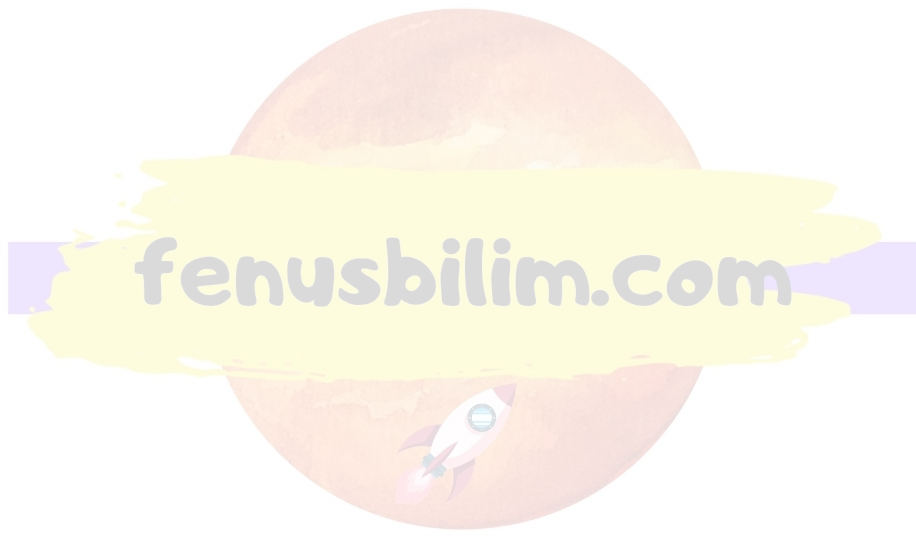 PROJE KONUSU AÇIKLAMASIPROJE YÖNERGESİPROJE KONUSU AÇIKLAMASIPROJE YÖNERGESİPROJE KONUSU AÇIKLAMASIPROJE YÖNERGESİPROJE KONUSU AÇIKLAMASIPROJE YÖNERGESİPROJE KONUSU AÇIKLAMASIPROJE YÖNERGESİPROJE KONUSU AÇIKLAMASIPROJE YÖNERGESİPROJE KONUSU AÇIKLAMASIPROJE YÖNERGESİPROJE KONUSU AÇIKLAMASIPROJE YÖNERGESİPROJE KONUSU AÇIKLAMASIPROJE YÖNERGESİPROJE KONUSU AÇIKLAMASIPROJE  YÖNERGESİPROJE KONUSU AÇIKLAMASIPROJE  YÖNERGESİPROJE KONUSU AÇIKLAMASIPROJE  YÖNERGESİPROJE KONUSU AÇIKLAMASIPROJE  YÖNERGESİPROJE KONUSU AÇIKLAMASIPROJE  YÖNERGESİPROJE KONUSU AÇIKLAMASIPROJE  YÖNERGESİ